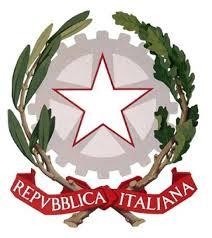 Istituto Comprensivo “Pietro Giannone”di Ischitella e Rodi Garganicovia Pepe 65/67- 71010 Ischitella (FG)e-mail: fgic80700v@istruzione.it -  pec: fgic80700v@pec.istruzione.it -  website: www.icgiannone.gov.ittel.0884996364 – C.M. FGIC80700V – C.F. 84004620716Codice Univoco Ufficio: UF9ARM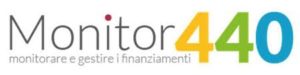 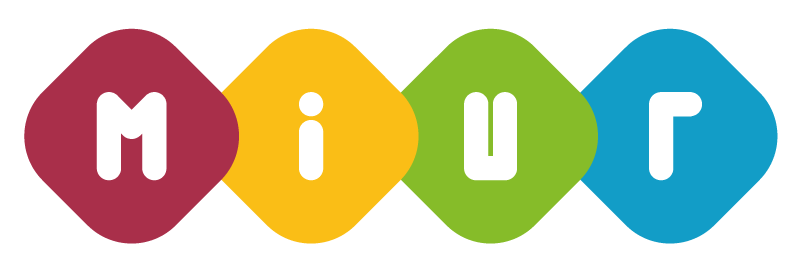 AL DIRIGENTE SCOLASTICOdott. Tommaso AlbanoIC “GIANNONE”IschitellaDOMANDA DI PARTECIPAZIONE PER LA SELEZIONE DI ESPERTI INTERNI- DEL REFERENTE DEL MONITORAGGIO E DELLA VALUTAZIONE FINALE, TUTOR D’AULA/ REFERENTI DELLA VALUTAZIONE IN ITINERE INTERNI  ALL’ ISTITUZIONE SCOLASTICA MONITOR ex legge 440 “Contrasto alla povertà e all’emergenza educativa”, Titolo: APPRENDO, SOCIALIZZO E RI…PARTO CUP: F89J21019480001Il/La sottoscritto/a _______________________________________________________ nato/a________________  il ________________ e  residente a _________________________________in via/piazza  ________________________________ n. ___ C.F. ___________________________________		tel. ____________________________e-mail _________________________________________, tel. ___________________________  	CHIEDEDi essere ammesso/a a partecipare al bando indicato in oggetto in qualità di per il seguente incarico:Referente Monitoraggioe valutazione finale interno  Tutor d’aula e valutazione in itinere Valutazione interno Docenti Esperto A tal fine, valendosi delle disposizioni di cui all'art. 46 del DPR 28/12/2000 n. 445, consapevole delle sanzioni stabilite per le false attestazioni e mendaci dichiarazioni, previste dal Codice Penale e dalle Leggi speciali in materia. A tal fine, valendosi delle disposizioni di cui all'art. 46 del DPR 28/12/2000 n. 445, consapevole delle sanzioni stabilite per le false attestazioni e mendaci dichiarazioni, previste dal Codice Penale e dalle Leggi speciali in materia:DICHIARAsotto la personale responsabilità di: essere in possesso della cittadinanza italiana o di uno degli Stati membri dell’Unione europea;godere dei diritti civili e politici;non aver riportato condanne penali e non essere destinatario di provvedimenti che riguardano l’applicazione di misure di prevenzione, di decisioni civili e di provvedimenti amministrativi iscritti nel casellario giudiziale;di non essere sottoposto a procedimenti penaliessere in possesso dei requisiti essenziali previsti dall’art. 1 del presente avvisoaver preso visione dell’Avviso e di approvarne senza riserva ogni contenuto;di  non  trovarsi  in  situazioni  anche  potenziali  di conflitto per lo svolgimento dell’incarico di cui all’art. 53 del D. Lgs. 165/2001 e all’art. 15 del D. Lgs. 33/2013di autorizzare l’Amministrazione, in caso di assegnazione dell’incarico, a pubblicare il proprio curriculum sul sito istituzionale e a comunicarlo ai Ministeri e/o Enti partecipanti/finanziatori del progetto e/o a cui è dovuta l’informazione per espresso dovere di normaDICHIARAinoltre, di essere  in  possesso  dei       sotto elencati   titoli culturali e professionali e di       servizio     previsti dall’Avviso TABELLA CRITERI DI VALUTAZIONE ESPERTO INTERNO MONITOR ex legge 440 “Contrasto alla povertà e all’emergenza educativa”, adottato ai sensi dell’art. 3, comma 1, lettera a) del D.M. n. 48 art. 3 Comma 1 Lettera. A -Titolo progetto: ” ” APPRENDO, SOCIALIZZO E RI….PARTO”TABELLA CRITERI DI Referente Monitoraggio e valutazione  interno MONITOR ex legge 440 “Contrasto alla povertà e all’emergenza educativa”, adottato ai sensi dell’art. 3, comma 1, lettera a) del D.M. n. 48 art. 3 Comma 1 Lettera. A -Titolo progetto: ” ” APPRENDO, SOCIALIZZO E RI….PARTO”TABELLA CRITERI DI Tutor d’aula e valutazione in itinere MONITOR ex legge 440 “Contrasto alla povertà e all’emergenza educativa”, adottato ai sensi dell’art. 3, comma 1, lettera a) del D.M. n. 48 art. 3 Comma 1 Lettera. A -Titolo progetto: ” ” APPRENDO, SOCIALIZZO E RI….PARTO”Come previsto dall’Avviso, allega:CV formato europeo sottoscrittoCopia di un documento di identità validoLuogo 			Firma  							___________________________________Il/la sottoscritto/a con la presente, ai sensi degli articoli 13 e 23 del D.Lgs. 196/2003 (di seguito indicato come “Codice Privacy”) e successive modificazioni ed integrazioni,AUTORIZZAL’Istituto comprensivo “GIANNONE”” al trattamento, anche con l’ausilio di mezzi informatici e telematici, dei dati personali forniti dal sottoscritto; prende inoltre atto che, ai sensi del “Codice Privacy”, titolare del trattamento dei dati è l’Istituto sopra citato e che il sottoscritto potrà esercitare, in qualunque momento, tutti i diritti di accesso ai propri dati personali previsti dall’art. 7 del “Codice Privacy” (ivi inclusi, a titolo esemplificativo e non esaustivo, il diritto di ottenere la conferma dell’esistenza degli stessi, conoscerne il contenuto e le finalità e modalità di trattamento, verificarne l’esattezza, richiedere eventuali integrazioni, modifiche e/o la cancellazione, nonché l’opposizione al trattamento degli stessi).Luogo  ____________________________				Firma  		_______________________________________TITOLI CULTURALI e FORMATIVITITOLI CULTURALI e FORMATIVITITOLI CULTURALI e FORMATIVITITOLI CULTURALI e FORMATIVITITOLI CULTURALI e FORMATIVIDESCRIZIONEPUNTITITOLI VALUTABILIVALUTAZIONE ACURA DEL CANDIDATOVALUTAZIONE ACURA DELLA SCUOLALaurea in Scienze motorie e sportive o equipollente 101TITOLI CULTURALI SPECIFICITITOLI CULTURALI SPECIFICITITOLI CULTURALI SPECIFICITITOLI CULTURALI SPECIFICITITOLI CULTURALI SPECIFICICertificazioni informatiche riconosciute , ECDL, EIPASS, utilizzo TIC, ecc23DESCRIZIONEDESCRIZIONEDESCRIZIONEDESCRIZIONEDESCRIZIONEEsperienza di gestione piattaforme on-line di elearning e/o piattaforme ministeriali (corsi PON o INDIRE)210Per ogni incarico di esperto in progetti analoghi inerenti la figura professionale richiesta (Max 3 esperienze)26ATTIVITA’  PROGETTUALIATTIVITA’  PROGETTUALIATTIVITA’  PROGETTUALIATTIVITA’  PROGETTUALIATTIVITA’  PROGETTUALIRealizzazione della stesura di progetti PON/FSE 2014/2020210TITOLI CULTURALI e FORMATIVITITOLI CULTURALI e FORMATIVITITOLI CULTURALI e FORMATIVITITOLI CULTURALI e FORMATIVITITOLI CULTURALI e FORMATIVIDESCRIZIONEPUNTITITOLI VALUTABILIVALUTAZIONE ACURA DEL CANDIDATOVALUTAZIONE ACURA DELLA SCUOLADiploma di scuola superiore52TITOLI CULTURALI SPECIFICITITOLI CULTURALI SPECIFICITITOLI CULTURALI SPECIFICITITOLI CULTURALI SPECIFICITITOLI CULTURALI SPECIFICIConoscenza dell’inglese  livello B151Certificazioni informatiche riconosciute , ECDL, EIPASS, utilizzo TIC, ecc23DESCRIZIONEDESCRIZIONEDESCRIZIONEDESCRIZIONEDESCRIZIONEIncarico di collaboratore del dirigente26Esperienza di gestione piattaforme on-line di elearning e/o piattaforme ministeriali (corsi PON o INDIRE)210Per ogni incarico di referente per la valutazione progettuali PON/FSE 2014/2020 (Max 3 esperienze)26Seminari formativi sui PON 21ATTIVITA’ PROGETTUALIATTIVITA’ PROGETTUALIATTIVITA’ PROGETTUALIATTIVITA’ PROGETTUALIATTIVITA’ PROGETTUALIRealizzazione della stesura di progetti PON/FSE 2014/2020210TITOLI CULTURALI e FORMATIVITITOLI CULTURALI e FORMATIVITITOLI CULTURALI e FORMATIVITITOLI CULTURALI e FORMATIVITITOLI CULTURALI e FORMATIVIDESCRIZIONEPUNTITITOLI VALUTABILI VALUTAZIONE ACURA DEL CANDIDATOVALUTAZIONE ACURA DELLA SCUOLALaurea  o Diploma di scuola superiore51TITOLI CULTURALI SPECIFICITITOLI CULTURALI SPECIFICITITOLI CULTURALI SPECIFICITITOLI CULTURALI SPECIFICITITOLI CULTURALI SPECIFICICertificazioni informatiche riconosciute , ECDL, EIPASS, utilizzo TIC, ecc22DESCRIZIONEDESCRIZIONEDESCRIZIONEDESCRIZIONEDESCRIZIONEIncarico monitoraggio e  valutazione progetti d’istituto24Esperienza di gestione piattaforme on-line di elearning e/o piattaforme ministeriali (corsi PON o INDIRE)28Incarico di referente per la valutazione progettuali PON/FSE 2014/2020 (Max 3 esperienze)21Seminari formativi sui PON 22ATTIVITA’ PROGETTUALIATTIVITA’ PROGETTUALIATTIVITA’ PROGETTUALIATTIVITA’ PROGETTUALIATTIVITA’ PROGETTUALIRealizzazione della stesura di progetti PON/FSE 2014/202028